Schalte für die folgenden Übungen die Ansicht die Ansicht der Formatierungszeichen ein: 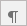 (Registerkarte Start / Gruppe Absatz)Trenne in der Liste die verschieden gefärbten Einträge durch Tabstopps.
(Verwende die Tabulatortaste. Das Ergebnis soll wie in der ersten Zeile aussehen.)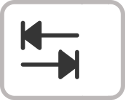 Bleistifte	100 	Stück	13 	übrigFineliner 216 Stück 4 übrigRadierer 39 Stück 5 übrigHefte 1 Stück 0 übrigSo setzt man Tabstopps:Öffne die Absatzeinstellungen und klicke auf TabstoppsGib die Position ein, wähle die Ausrichtung und Füllzeichen und klicke dann auf FestlegenSetze für die folgende Liste folgende Tabstopps: 4,5 cm, zentriert, 7 cm, links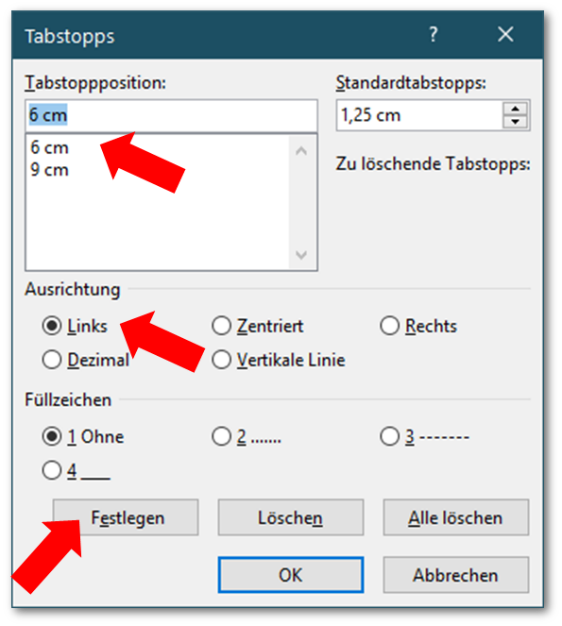 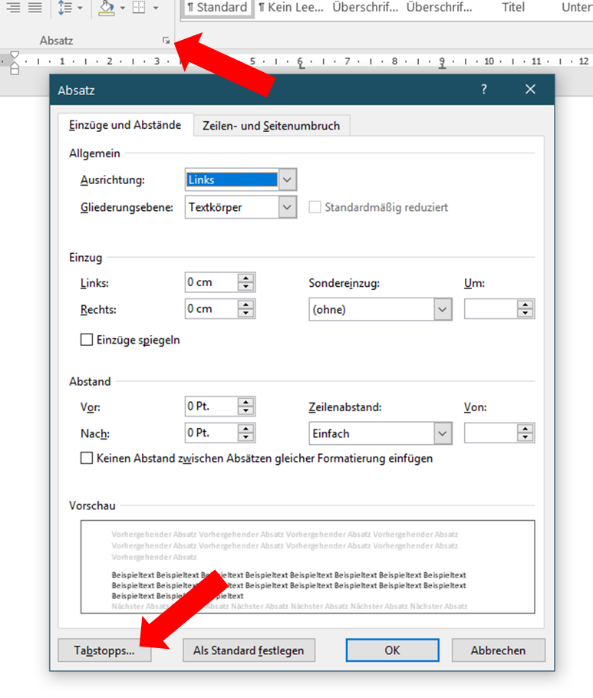 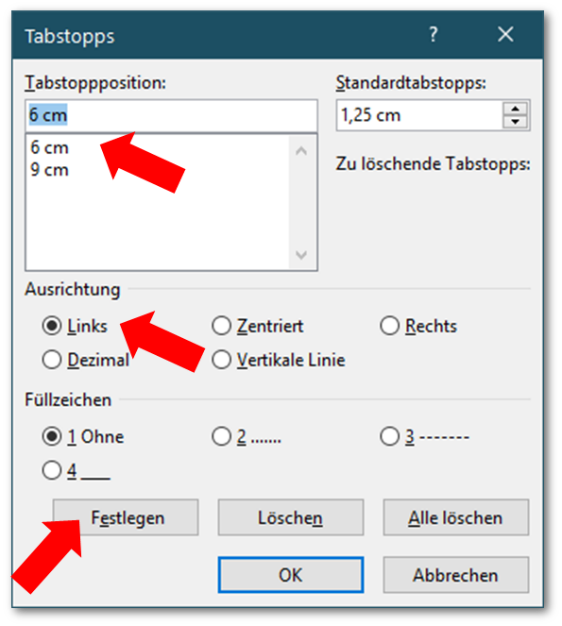 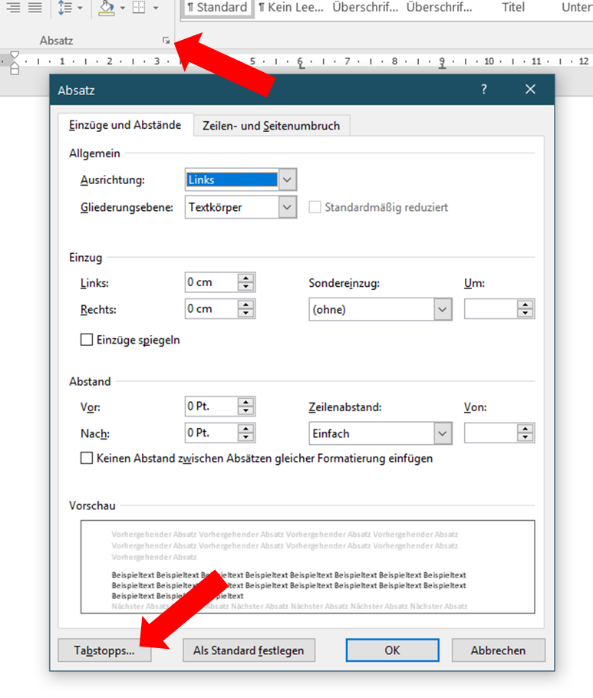 Name	Ordnungszahl	SymbolWasserstoff	1	HHelium	2	HeLithium	3	LiBeryllium	4	BeBor	5	BVerändere die Schriftgröße der Namen (1. Spalte) auf 16.Füge zur Liste folgenden Eintrag hinzu: Kohlenstoff  6   CSchalte das Lineal in der Ansicht ein – hier sieht man die gesetzten Tabstopps! Entferne in der folgenden Preisliste die gesetzten Tabstopps.
(Markiere zuerst die Liste, ziehe die Tabstopps aus dem Lineal nach unten  oder entferne sie so: Registerkarte Start / Gruppe Absatz / Tabstopps/ alle löschen)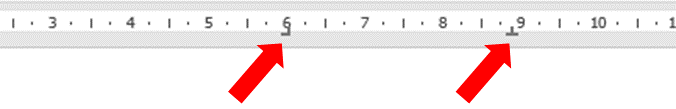 Bananen 	1,89	kgJacke 	69,90	StückTeller	7,90	Stück Alpenmilch	1,29	LiterFüge zuerst Tabulatorzeichen ein und setze dann folgende Tabstopps: 
7 cm, dezimal, Füllzeichen 2
15 cm, rechtsbündig, Füllzeichen 3
(Das Ergebnis soll wie in der ersten Zeile aussehen)Semmel	0,38 Euro	SupermarktSemmel, handgemacht 0,70 Euro BäckerKipferl 0,90 Euro BäckerSchwarzbrot 3,50 Euro BäckerMilchzopf 3,50 Euro BäckerVerschiebe in dieser Liste den Tabstopp von 14 cm auf 5 cm Material	Dichte in g/cm3Styropor	0,015Eichenholz	0,9Beton	2,1Gold	19,3In der folgenden Zutatenliste sind keine Tabstopps vorhanden. 
Markiere die Liste und füge Tabstopps und Füllzeichen passend ein:Zutatenliste für einen Kaiserschmarrn (3 Portionen)200	g	Mehl30	g	Zucker1	Prise	Salz4	Stk 	Eier300	ml 	Milch40	g 	Butter30	g 	Rosinen1	Prise 	Staubzucker zum Bestreuen